[Insert Practice name or logo]Quality Improvement (QI) Plan-Do-Study-Act (PDSA)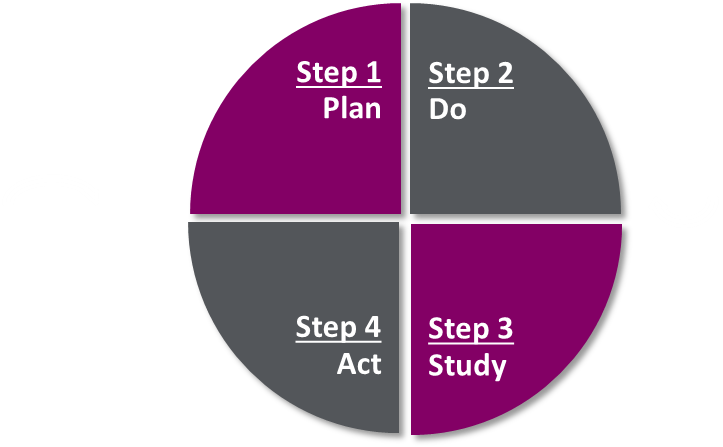 QI activity focusQI activity lead/sStart measureEnd measureStart dateEnd date